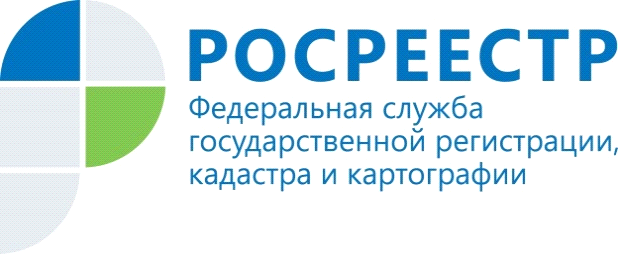 Росреестр обеспечил экстерриториальный принцип оказания услуг в каждом регионе РоссииФедеральная служба государственной регистрации, кадастра и картографии (Росреестр) начала прием заявлений на регистрацию прав на недвижимость по экстерриториальному принципу в каждом регионе России. Экстерриториальный принцип – это возможность обращаться за регистрацией прав в офис приема-выдачи документов безотносительно места расположения объекта недвижимости. Такая возможность предусмотрена для заявителя вступившим в силу с 1 января 2017 года Федеральным законом №218-ФЗ «О государственной регистрации недвижимости». С начала вступления в силу нового закона технология операций с объектами недвижимости по экстерриториальному принципу была успешно испытана Росреестром в пяти субъектах Российской Федерации (далее – РФ).Для оказания услуги по  регистрации прав по экстерриториальному принципу выделены отдельные офисы в каждом субъекте России. Перечень офисов, в которые можно подать заявление на регистрацию прав на объект недвижимости, расположенный в других регионах, размещен на сайте Росреестра.На территории Смоленской области прием документов по экстерриториальному принципу осуществляется в офисах филиала ФГБУ «Федеральная кадастровая палата Росреестра» по Смоленской области по следующим адресам:- г. Смоленск, ул. Полтавская, д. 8 а;- г. Ярцево, ул. Гагарина, д. 15.В случае подачи заявления по экстерриториальному принципу регистрацию прав, сделок, ограничений и обременений проводит орган регистрации по месту нахождения объекта недвижимости. Регистрация проводится на основании  электронных документов,  созданных органом регистрации по месту приема от заявителя документов в бумажном виде и подписанных усиленной квалифицированной электронной подписью государственного регистратора этого органа. В этом случае государственный регистратор также обязан провести проверку представленных документов на предмет отсутствия предусмотренных законом «О государственной регистрации» оснований для возврата заявления без рассмотрения, а также их соответствия требованиям закона.Выписка из Единого государственного реестра недвижимости (ЕГРН), подтверждающая проведение регистрации по экстерриториальному принципу, содержит информацию о государственном регистраторе, осуществившем регистрационные действия, и заверяется государственным регистратором по месту приема документов. Регистрационная надпись на документах проставляется государственным регистратором по месту приема документов и содержит слова «Регистрация осуществлена по месту нахождения объекта», а также наименование соответствующего территориального органа Росреестра. За период с 09.01.2017 по 16.02.2017 в офисах филиала ФГБУ «Федеральная кадастровая палата Росреестра» по Смоленской области по экстерриториальному принципу принято 9 заявлений на регистрацию права собственности на объекты, расположенные в других регионах РФ, а также 11 заявлений на регистрацию права собственности на объекты недвижимости, расположенные на территории Смоленской области, документы на регистрацию которых были приняты в других регионах РФ, поступило в Управление Росреестра по Смоленской области на обработку.Пресс-служба Управления Росреестра по Смоленской области67_upr@rosreestr.ru214025, г. Смоленск, ул. Полтавская, д.8